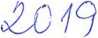 I.Smluvní stranyNemocnice Třinec, příspěvková organizaceKaštanová 268, Dolní Líštná, 739 61 TřinecMUDr. et Mgr. Zdeněk Matušek, ředitel nemocnice00534242CZ00534242Komerční banka Třinec, a. s.29034-781/0100Zapsána v obchodním rejstříku u Krajského soudu v Ostravě, oddíl Pr, vložka 908Osoba oprávněná jednat ve věcech technických a realizace stavby:Bc. Jaroslav Brzyszkowski, provozně-technický náměstek tel.: 558 309 751 (dále jen „objednatel")Zapsána v obchodním rejstříku vedeném Krajským soudem v Ostravě oddíl C, vložka 4176.Osoba oprávněná jednat ve věcech technických a realizace stavby: Ing. Pavel Madeja, tel.: 731 577 255(dále jen „zhotovitel")II.Základní ustanoveníTato smlouva je uzavřena dle § 2586 a násl. zákona č. 89/2012 Sb., občanský zákoník, ve znění pozdějších předpisů (dále jen „občanský zákoník"); práva a povinnosti stran touto smlouvou neupravená se řídí příslušnými ustanoveními občanského zákoníku.Smluvní strany prohlašují, že údaje uvedené v čl. I této smlouvy jsou v souladu se skutečností v době uzavření smlouvy. Smluvní strany se zavazují, že změny dotčených údajů oznámí bez prodlení písemně druhé smluvní straně. V případě změny účtu zhotovitele je zhotovitel povinen rovněž doložit vlastnictví k novému účtu, a to kopií příslušné smlouvy nebo potvrzením peněžního ústavu. Při změně identifikačních údajů smluvních stran včetně změny účtu není nutné uzavírat ke smlouvě dodatek.Smluvní strany prohlašují, že osoby podepisující tuto smlouvu jsou k tomuto jednání oprávněny.Zhotovitel prohlašuje, že je odborně způsobilý k zajištění předmětu plnění podle této smlouvy.Zhotovitel potvrzuje, že se detailně seznámil s rozsahem a povahou díla, že jsou mu známy veškeré technické, kvalitativní a jiné podmínky nezbytné k realizaci díla a že disponuje takovými kapacitami a odbornými znalostmi, které jsou nezbytné pro realizaci díla za dohodnutou smluvní cenu, způsobem a v termínech touto smlouvou stanovených.Smluvní strany prohlašují, že předmět plnění podle této smlouvy není plněním nemožným a že smlouvu uzavírají po pečlivém zvážení všech možných důsledků.Zhotovitel prohlašuje, že není obchodní společností, ve které veřejný funkcionář uvedený v § 2 odst. 1 písm. c) zákona č. 159/2006 Sb., o střetu zájmů, ve znění pozdějších předpisů (člen vlády nebo vedoucí jiného ústředního správního úřadu, v jehož čele není člen vlády), nebo jím ovládaná osoba vlastní podíl představující alespoň 25% účast společníka v obchodní společnosti. Zhotovitel bere na vědomí, že pokud je uvedené prohlášení nepravdivé, bude smlouva považována za neplatnou.III.Předmět smlouvyZhotovitel se zavazuje provést pro objednatele na svůj náklad a nebezpečí stavbu„Stavební úpravy na oddělení RDG" (dále jen „stavba") v rozsahu dle:projektové dokumentace stavby zpracované v srpnu 2019 společností projekční kanceláří Ateliér Emmet, s.r.o., Otická 317/32, 746 01 Opava, IČ: 27789594; hlavní projektant Ing. Blanka Ličmanováoceněného soupisu prací, dodávek a služeb, který je součástí nabídky zhotovitele podané v rámci veřejné zakázky na výběr zhotovitele díla dle této smlouvy (dále jen „soupis prací"),• předpisů upravujících provádění stavebních děl a ustanovení této smlouvy (dále jen„dílo").Stavba je členěna na jednotlivé stavební objekty a provozní soubory takto:Architektonicko-stavebníčástStavebně-konstrukčnfřešeníPožárně bezpečnostní řešeníZdravotně technická instalaceVzduchotechnické instalaceSilnoproudé elektroinstalaceSiaboproudé elektroinstalaceSoučástí díla je také:zpracování projektové dokumentace skutečného provedení stavby ve dvou vyhotoveních a geodetické zaměření stavby včetně geometrického plánu v šesti vyhotoveních, bude-li k provedení díla potřebné. Projektová dokumentace skutečného provedení stavby a geodetické zaměření stavby budou objednateli dodány také 2x v elektronické podobě, a to na CD ROM ve formátu pro texty *.doc (*.rtf), pro tabulky *.xls, pro skenované dokumenty *.pdf, pro výkresovou dokumentaci *.dwg a zároveň *.pdf. Případné vícetisky budou účtovány zvlášť. Za dokumentaci skutečného provedení stavby se nepovažuje realizační dokumentace s čen/eně vyznačenými změnami,zabezpečení souhlasu (rozhodnutí) ke zvláštnímu užívání veřejného prostranství nebo komunikací dle platných předpisů, bude-li k provedení díla potřebné, v souladu s požadavky projektové dokumentace. Neprodleně po vydání souhlasu (rozhodnutí), předání úplné kopie souhlasu (rozhodnutí), včetně případných příloh (podmínek) objednateli,zpracování dokumentace dočasného dopravního značení včetně projednání s příslušnými správními orgány, bude-li k provedení díla potřebné,osazení a údržba dopravního značení v průběhu provádění stavebních prací dle dokumentace dopravního značení, včetně uvedení do původního stavu a vrácení jejich správci, bude-li k provedení díla potřebné,vybudování a zajištění zařízení staveniště a jeho provoz v souladu s potřebami zhotovitele, dokumentací předanou objednatelem, požadavky objednatele a s platnými právními předpisy, včetně případného zajištění ohlášení dle zákona č. 183/2006 Sb., o územním plánování a stavebním řádu (stavební zákon), ve znění pozdějších předpisů (dále jen „stavební zákon"),zajištění vytyčení obvodu staveniště,zajištění funkce odpovědného úředně oprávněného zeměměřického inženýra (tj. zeměměřického inženýra, který je držitelem oprávnění pro ověřování výsledků zeměměřičských činností dle zákona č. 200/1994 Sb., o zeměměřictví a o změně a doplnění některých zákonů souvisejících s jeho zavedením, ve znění pozdějších předpisů) po dobu realizace stavby včetně geometrického zaměření dokončené stavby a vyhotovení geometrického plánu, budou-li k provedení díla potřebné,zajištění vytýčení inženýrských sítí (tras technické infrastruktury) podle podmínek jejich správců včetně zajištění jejich případných aktualizací, a to před zahájením prací na staveništi včetně jejich zaměření a zakreslení dle skutečného stavu do příslušné dokumentace a včetně jejich písemného a zpětného předání jednotlivým správcům, bude-li k provedení díla potřebné,předání odpadu k odstranění na řízenou skládku nebo jiný způsob jeho odstranění nebo využití v souladu se zákonem č. 185/2001 Sb., o odpadech a o změně některých dalších zákonů, ve znění pozdějších předpisů (dále jen „zákon o odpadech"); o způsobu nakládání s odpadem bude předložen písemný doklad vystavený příslušnou oprávněnou osobou podle zákona o odpadech,návrh provozních řádů a technických zařízení, dodávka všech dokladů o zkouškách, revizích, atestech a provozních návodů a předpisů v českém jazyce (všechny doklady ve 2 vyhotoveních) včetně zaškolení obsluhy,předání všech dokladů a náležitostí umožňujících zahájení řízení, případně jiného postupu dle stavebního zákona, na základě kterého bude možno započít s trvalým užíváním stavby, tj. aby bylo možno vydat kolaudační souhlas nebo bylo možno stavbu trvale užívat na základě oznámení stavebnímu úřadu se započetím užívání dle stavebního zákona, bude-li k provedení díla potřebné,zřízení deponie materiálů na vymezených plochách tak, aby nevznikly žádné škody na sousedních pozemcích,provedení předepsaných zkoušek dle platných právních předpisů a technických norem, úspěšné provedení těchto zkoušek je podmínkou k převzetí díla,udržování stavbou dotčených zpevněných ploch, veřejných komunikací a výjezdů ze staveniště v čistotě a jejich uvedení do původního stavu,zajištění ochrany proti šíření prašnosti a nadměrného hluku,provedení veškerých geodetických prací a případných doplňujících průzkumů souvisejících s provedením díla,zajištění zpracování všech případných dalších dokumentací potřebných pro provedení díla (jako je např. výrobní a realizační dodavatelská dokumentace),pořizování fotodokumentace o průběhu zhotovení stavby a její předání objednateli při předání a převzetí plnění předmětu smlouvy v digitální podobě na CD,hlášení archeologických nálezů v souladu se zákonem č. 20/1987 Sb., o státní památkové péči, ve znění pozdějších předpisů.zajištění veškerých prací a dodávek souvisejících s bezpečnostními opatřeními na ochranu lidí a majetku (zejména chodců a vozidel v místech dotčených stavbou),vybavení stavby podle požární zprávy,zajištění bezpečných přechodů a přejezdů přes výkopy pro zabezpečení přístupu a příjezdu k objektům,Zhotovitel je povinen při provádění díla zejména:plnit podmínky příslušných stavebních povolení či jiných rozhodnutí nebo opatření stavebních úřadů a požadavky dotčených orgánů a organizací související s realizací stavby,zohlednit vyjádření dotčených orgánů a organizací související s realizací stavbyZhotovitel se zavazuje provést dílo v souladu s technickými a právními předpisy platnými v Českév republice v době provádění díla. Pro provedení díla jsou závazné všechny platné normy ČSN.Zhotovitel se zavazuje průběžně provádět veškeré potřebné zkoušky, měření a atesty k prokázání kvalitativních parametrů předmětu díla.Zhotovitel se zavazuje provést veškeré činnosti a úkony související s provedením díla nutné pro vydání kolaudačního souhlasu pro stavbu, zejména vyřizování veškerých povolení, překopů, záborů, souhlasů, oznámení apod.Objednatel se zavazuje dokončené dílo bez vad a nedodělků bránících jeho řádnému užívání převzít a zaplatit za ně zhotoviteli za dohodnutých podmínek cenu dle čl. V této smlouvy.Případné vícepráce či méněpráce budou smluvními stranami sjednány písemnými dodatky smlouvy, a to při dodržení podmínek stanovených příslušnými ustanoveními zákona č. 134/2016 Sb., o zadávání veřejných zakázek, ve znění pozdějších předpisů (dále jen „ZZVZ"). Vícepráce budou realizovány až po uzavření příslušného dodatku ke smlouvě.IV.Doba a místo plněníZhotovitel se zavazuje provést dílo do 13. 12. 2019. Dílo je provedeno, je-li dokončeno (tj. objednateli je předvedena způsobilost díla sloužit svému účelu) a předáno objednateli.Zadavatel stanovuje milníky a termíny provádění etap, čímž se rozumí jednotlivé závazné termíny provádění stavebních prací, následovně:Etapa 2 - stavební úpravy v l.PP bloku FTermín provádění stavebních prací: od 14. 10. 2019 do 10. 11. 2019od 2. 12. 2019 do 8. 12. 2019Milník stavební připravenosti pro montáž RTG zařízení: 10. 11. 2019Etapa 3 - stavební úpravy ve 2.NP bloku CTermín provádění stavebních prací: od 21. 10. 2019 do 17. 11. 2019 od 9. 12. 2019 do 13. 12. 2019Milník stavební připravenosti pro montáž RTG zařízení: 17. 11. 2019Etapa 4 - stavební úpravy ve 2.NP bloku C - ostatní prostory:Termín provádění stavebních prací: od 29. 10. 2019 do 8. 12. 2019Místem plnění je areál Nemocnice Třinec, p.o..V případě omezení postupu prací vlivem nepříznivých klimatických podmínek, tj. v případě, že nebude zjevně možné vlivem klimatických podmínek pokračovat v pracích dle harmonogramu výstavby, aniž by došlo k porušení právních/bezpečnostních předpisů nebo technických/technologických norem, bude se zhotovitelem jednáno o možnosti stavění běhu doby plnění dle odst. 1 tohoto článku smlouvy. Doba, na kterou se běh doby plnění dle odst. 1 tohoto článku smlouvy staví, bude zahájena zápisem do stavebního deníku a ukončena výzvou objednatele k opětovnému zahájení prací, uvedenou ve stavebním deníku. Oba tyto zápisy ve stavebním deníku musí být odsouhlaseny a podepsány osobou oprávněnou jednat ve věcech realizace stavby dle čl. I odst. 1 této smlouvy. Stavění doby plnění sjednané výše uvedeným způsobem není nutno upravit dodatkem ke smlouvě. Přerušením prací z důvodů stavění doby plnění však není dotčena povinnost zhotovitele zajistit hlídání staveniště a zajistit rozpracované dílo proti poškození.V.Cena za díloCena za provedené dílo je stanovena dohodou smluvních stran a činí: 4.198.336,30,- Kč bez DPH (slovy: čtyřimilionystodevadesátosumtisíctřistatřicetšest korun českých).Souhrnný rozpočet je nedílnou přílohou č. 1 této smlouvySoučástí sjednané ceny jsou veškeré práce a dodávky, poplatky, náklady zhotovitele nutné pro vybudování, provoz a demontáž zařízení staveniště vč. případných poplatků a nájmů za dočasné zábory sousedních pozemků a jiné náklady nezbytné pro řádné a úplné provedení díla.Cena za dílo bez DPH uvedená v odst. 1 tohoto článku je cenou nejvýše přípustnou a lze ji změnit pouze v případě:MÉNĚPRACÍnebude-li některá část díla v důsledku sjednaných méněprací provedena, bude cena za dílo snížena, a to odečtením veškerých nákladů na provedení těch částí díla, které v rámci méněprací nebudou provedeny. Náklady na méněpráce budou odečteny ve výši součtu veškerých odpovídajících položek a nákladů neprovedených dle soupisu prací,VÍCEPRACÍpřičtením veškerých nákladů na provedení těch částí díla, které objednatel nařídil formou dodatečných prací provádět nad rámec množství nebo kvality uvedené v projektové dokumentaci nebo soupisu prací. Cena za vícepráce bude stanovena součtem nákladů jednotlivých položek víceprací, přičemž pro stanovení jejich jednotkové ceny se použije níže uvedený způsob naceňování:pro položky vyskytující se v soupise prací, tzv. existující položky ínapř. v rámci víceprací se nárokuje větší množství výměry) se jednotková cena položek bude účtovat podle odpovídající jednotkové ceny uvedené v soupisu prací. Pokud ovšem byla jednotková cena existující položky v soupisu prací stanovena odkazem a kódem podle konkrétní cenové soustavy (standardizovaného ceníku), bude provedeno porovnání jednotkové ceny existující položky s ceníkovou cenou podle této cenové soustavy v její aktuální cenové úrovni. Výsledná jednotková cena u takové položky bude potom stanovena použitím nižší jednotkové ceny z tohoto porovnání.pro položky tzv. nové, které se nevyskytují v soupise prací, se jednotková cena položek bude účtovat podle cenové soustavy RTS v její aktuální cenové úrovni. Pouze ve výjimečných případech, kdy nelze pro stanovení jednotkové ceny nové položky víceprací použít cenovou soustavu (standardizovaný ceník), doloží zhotovitel individuální kalkulaci jednotkové ceny. Jednotková cena nové položky tak bude stanovena na základě dohody objednatele a zhotovitele. Objednatel je v tomto případě oprávněn ověřit přiměřenost jednotkové ceny nezávislým subjektem.Rozsah případných méněprací nebo víceprací a cena za jejich realizaci budou vždy předem sjednány dodatkem k této smlouvě.Zhotovitel je povinen zpracovat veškeré změnové listy a dále oceněné soupisy méněprací a víceprací dle odst. 3 tohoto článku smlouvy a předložit je ke kontrole, k vyjádření a k odsouhlasení osobě vykonávající technický dozor stavebníka a osobě vykonávající autorský dozor projektanta. Součástí takto oceněných soupisů bude i výkaz výměr s uvedením postupu výpočtu množství.VI.Platební podmínkyZálohy na platby nejsou sjednány.Na plnění dle této smlouvy se vztahuje režim přenesení daňové povinnosti dlezákona č. 235/2004 Sb., o dani z přidané hodnoty, ve znění pozdějších předpisů (dále jen „zákon o DPH"), a zhotovitelem proto budou za předmětné plnění vystaveny faktury bez uvedení daně z přidané hodnoty.Podkladem pro úhradu ceny za dílo budou faktury, které budou mít náležitosti daňového dokladu a náležitosti stanovené dalšími obecně závaznými právními předpisy (dále jen „faktura"). Kromě náležitostí stanovených platnými právními předpisy pro daňový doklad bude zhotovitel povinen ve faktuře uvést i tyto údaje:číslo smlouvy objednatele, IČO objednatele,předmět smlouvy, tj. text „Zhotovení stavby - „Stavební úpravy na oddělení RDG",označení banky a číslo zveřejněného účtu, na který musí být zaplaceno,lhůtu splatnosti faktury,označení osoby, která fakturu vyhotovila, včetně jejího podpisu a kontaktního telefonu,přílohou konečné faktury bude protokol o předání a převzetí díla dle této smlouvy, obsahující prohlášení objednatele, že dílo přejímá. V případě, že dílo bylo převzato s výhradami (tj. s vadami a nedodělky nebránícími řádnému užívání díla), bude přílohou konečné faktury také zápis o odstranění těchto vad a nedodělků podepsaný osobou vykonávající technický dozor stavebníka.V souladu s ustanovením zákona o DPH sjednávají smluvní strany dílčí plnění v rozsahu skutečně provedeného plnění za období od druhého dne kalendářního měsíce do prvého dne kalendářního měsíce bezprostředně následujícího. Dílčí plnění odsouhlasené podpisem oprávněného zástupce objednatele v soupisu skutečně provedených prací a zjišťovacím protokolu, včetně dohody o ocenění, se považuje za samostatné zdanitelné plnění uskutečněné první den kalendářního měsíce bezprostředně následujícího, tj. poslední den výše sjednaného období. V případě předání a převzetí ukončených stavebních objektů či jiných prací již v průběhu výše uvedeného období se v souladu s § 21 odst. 7 a § 21 odst. 4 písm. a) zákona o DPH za den uskutečnění zdanitelného plnění považuje den potvrzení převzetí prací zástupcem objednatele na zjišťovacím protokolu. Zhotovitel vystaví na zdanitelné plnění fakturu, jejíž nedílnou součástí bude soupis provedených prací a zjišťovací protokol - obojí podepsané zhotovitelem a odsouhlasené osobou vykonávající technický dozor objednatele (stavebníka).Konečná faktura bude vystavena po předání a převzetí dokončeného díla bez vad a nedodělků a zároveň bude možno v souladu se stavebním zákonem započít s trvalým užíváním stavby. Součástí konečné faktury bude rekapitulace vystavených faktur a rekapitulace veškerých provedených prací, která bude zpracována v souladu s odsouhlaseným soupisem prací.V případě dodatečných prací fakturovaných na základě dodatků uzavřených k této smlouvě (vícepráce) bude soupis těchto prací tvořit samostatnou přílohu faktury.Lhůta splatnosti jednotlivých faktur je dohodou stanovena na 30 kalendářních dnů ode dne jejich doručení objednateli.Doručení faktury se provede osobně na sekretariátě příspěvkové organizace oproti podpisu potvrzující převzetí, doručenkou prostřednictvím provozovatele poštovních služeb nebo prostřednictvím datové schránky.Zhotovitel je povinen doručit fakturu objednateli nejpozději 16. den následující po dni uskutečnění zdanitelného plnění. Nesplní-li zhotovitel tuto povinnost a objednateli v důsledku toho vznikne škoda (např. uhrazením sankcí uložených příslušným správcem daně v důsledku pozdní úhrady DPH objednatelem), bude zhotovitel povinen objednateli tuto škodu v plném rozsahu uhradit.Objednatel je oprávněn vadnou fakturu před uplynutím lhůty splatnosti vrátit druhé smluvní straně bez zaplacení k provedení opravy v těchto případech:nebude-li faktura obsahovat některou povinnou nebo dohodnutou náležitost nebo bude-li chybně vyúčtována cena za dílo,budou-li vyúčtovány práce, které nebyly provedeny či nebyly potvrzeny oprávněným zástupcem objednatele,Ve vrácené faktuře objednatel vyznačí důvod vrácení. Zhotovitel provede opravu vystavením nové faktury. Vrátí-li objednatel vadnou fakturu zhotoviteli, přestává běžet původní lhůta splatnosti. Celá lhůta splatnosti běží opět ode dne doručení nově vyhotovené faktury objednateli. Zhotovitel je povinen doručit objednateli opravenoufakturu do 3 dnů po obdrženi objednatelem vrácené vadné faktury.Povinnost zaplatit cenu za dílo je splněna dnem odepsání příslušné částky z účtu objednatele.Objednatel je oprávněn pozastavit financování v případě, že zhotovitel bezdůvodně přeruší práce nebo práce bude provádět v rozporu s projektovou dokumentací, touto smlouvou nebo pokyny objednatele.VII.Jakost dílaZhotovitel se zavazuje k tomu, že celkový souhrn vlastností provedeného díla bude dávat schopnost uspokojit stanovené potřeby, tj. využitelnost, bezpečnost, bezporuchovost, udržovatelnost, hospodárnost, ochranu životního prostředí, požární bezpečnost, hygienické požadavky. Ty budou odpovídat platné právní úpravě, českým technickým normám, projektové dokumentaci, stavebnímu povolení, zadání veřejné zakázky a této smlouvě. K tomu se zhotovitel zavazuje používat pouze materiály a konstrukce vyhovující požadavkům kladeným na jejich jakost a mající prohlášení o shodě dle zákona č. 22/1997 Sb., o technických požadavcích na výrobky a o změně a doplnění některých zákonů, ve znění pozdějších předpisů a jeho prováděcích předpisů.Smluvní strany se dohodly, že bude-li v rámci díla dodáváno zboží (spotřebiče, nábytek apod.), toto bude dodáno v I. jakosti.Jakost dodávaných materiálů a konstrukcí bude dokladována předepsaným způsobem při kontrolních prohlídkách a při předání a převzetí díla.VIII.StaveništěObjednatel předá a zhotovitel převezme staveniště nejpozději dne 14. 10. 2019, nedohodnou-li se smluvní strany písemně jinak. Dohoda o změně termínu předání staveniště bude učiněna formou zápisu ve stavebním deníku nebo zápisu ze společného jednání smluvních stran v rámci přípravy realizace stavby, podepsaném zástupci zhotovitele i objednatele s tím, že za objednatele tuto dohodu učiní osoba oprávněná jednat ve věcech realizace stavby dle čl. I odst. 1 této smlouvy. Změnu termínu předání staveniště sjednanou výše uvedeným způsobem není nutno upravit dodatkem ke smlouvě.O předání a převzetí staveniště vyhotoví smluvní strany zápis. Při předání staveniště objednatel předá zhotoviteli 1 vyhotovení projektové dokumentace stavby. Obvod staveniště je vymezen projektovou dokumentací. Pokud bude zhotovitel potřebovat pro realizaci díla prostor větší, zajistí si jej na vlastní náklady a vlastním jménem. Určení základních vytyčovacích prvků bude provedeno při předání staveniště objednatelem. Vodné, stočné, elektrickou energii a další média odebraná při provádění díla hradí zhotovitel. Zhotovitel zabezpečí na své náklady odběrné místo a měření odběru médií. Odběrná místa budou po celou dobu výstavby přístupná objednateli a osobě vykonávající technický dozor stavebníka.Zhotovitel je povinen zajistit hlídání staveniště. Náklady na ostrahu jsou již zahrnuty v ceně za dílo.Zhotovitel se zavazuje zcela vyklidit a vyčistit staveniště do 14 dnů od provedení díla. Při nedodržení tohoto termínu se zhotovitel zavazuje uhradit objednateli veškeré náklady a škody, které mu tím vznikly.Zhotovitel odpovídá za bezpečnost a ochranu zdraví všech osob v prostoru staveniště, za bezpečný přístup na stavbu, za dodržování bezpečnostních, hygienických a požárních předpisů, včetně prostoru zařízení staveniště, a za bezpečnost provozu v prostoru staveniště.Zhotovitel se zavazuje udržovat na převzatém staveništi pořádek a čistotu, na svůj náklad odstraňovat odpady a nečistoty vzniklé jeho činností, a to v souladu s požadavky uvedenými v projektové dokumentaci a příslušnými předpisy, zejména ekologickými a o likvidaci odpadů.IX.Provádění díla, práva a povinnosti smluvních stranZhotovitel je povinen:provést dílo řádně, včas a v odpovídající jakosti za použití postupů, které odpovídají právním předpisům ČR; dílo musí odpovídat příslušným právním předpisům, normám nebo jiné dokumentaci vztahující se k provedení díla a umožňovat užívání, k němuž bylo určeno a zhotoveno,dodržovat při provádění díla ujednání této smlouvy, řídit se podklady a pokyny objednatele a poskytnout mu požadovanou dokumentaci a informace,účastnit se na základě pozvánky objednatele všech jednání týkajících se předmětného díla,do 7 dnů od předání staveniště zpracovat a objednateli předat podrobný harmonogram výstavby. Zhotovitel je povinen harmonogram výstavby průběžně aktualizovat a aktualizace neprodleně předkládat osobě vykonávající technický dozor stavebníka a objednateli,dbát při provádění díla na ochranu životního prostředí a dodržovat platné technické, bezpečnostní, zdravotní, hygienické a jiné předpisy, včetně předpisů týkajících se ochrany životního prostředí,doložit platné atesty či certifikáty, případně další dokumenty prokazující splnění požadovaných technických a kvalitativních parametrů používaných výrobků a materiálů, a to nejpozději před jejich osazováním do stavby. Bez doložení těchto atestů není zhotovitel oprávněn započít s osazováním příslušných výrobků do stavby.Zhotovitel je povinen informovat objednatele o skutečnostech majících vliv na plnění této smlouvy, a to neprodleně, nejpozději následující pracovní den poté, kdy příslušná skutečnost nastane nebo zhotovitel zjistí, že by nastat mohla. Informace dle předchozí věty budou zaslány elektronickou poštou na adresu objednatele: Jaroslav.Brzvszkowski@nemtr.cz a následně písemně. Zhotovitel je povinen informovat objednatele zejména:zjistí-li při provádění díla skryté překážky bránící řádnému provedení díla. Zhotovitel je povinen navrhnout objednateli další postup,o případné nevhodnosti realizace vyžadovaných prací,zjistí-li v projektové dokumentaci stavby dle této smlouvy vady. Objednatel se na základě informace zhotovitele vyjádří, zda budou vady odstraněny, či na provedení díla dle vadné projektové dokumentace trvá. Pokud se objednatel rozhodne vady odstranit a jejich odstranění bude trvat déle než týden, dohodnou se zhotovitel a objednatel na dalším postupu do doby odstranění vady.Zhotovitel jako odborně způsobilá osoba je povinen zkontrolovat technickou část předanédokumentace vč. jejího rozsahu a obsahu dle požadavků stavebního zákona a souvisejících předpisů nejpozději před zahájením prací na příslušné části díla a upozornit objednatele bez zbytečného odkladu na zjištěné zjevné vady a nedostatky. Případný soupis zjištěných vad a nedostatků předané dokumentace včetně návrhů na jejich odstranění a s dopadem	na předmět a cenu díla zhotovitel předábez zbytečného odkladu objednateli.Zhotovitel zabezpečí veškerá potřebná povolení k uzavírkám, prokopávkám, záborům komunikací, osazení a údržbu provizorního dopravního značení apod. dle projektové dokumentace včetně organizace dopravy po dobu výstavby a uvedení do původního stavu včetně předání správci, bude-li akce vyžadovat.Zhotovitel zajistí stavbu tak, aby nedošlo k ohrožování, nadměrnému nebo zbytečnému obtěžování okolí stavby, k omezování práv a právem chráněných zájmů vlastníků sousedních nemovitostí, ke znečištění komunikací apod.Zhotovitel nese odpovědnost původce odpadů, zavazuje se nezpůsobovat únik ropných, toxických či jiných škodlivých látek na stavbě.Zhotovitel odpovídá za zajištění dostupnosti projektové dokumentace a všech dokladů potřebných k provádění stavby dle stavebního zákona. Projektová dokumentace a výše uvedené doklady musí být na staveništi přístupné kdykoliv v průběhu práce.Zhotovitel je povinen provedené stavební práce, zařizovací předměty a výrobky zabezpečit před poškozením a krádežemi až do předání díla k užívání objednateli, a to na vlastní náklady.Zhotovitel je povinen informovat objednatele o poddodavatelích, kteří se budou podílet na realizaci díla, a to před zahájením plnění části díla tímto poddodavatelem a předat objednateli originály prohlášení poddodavatelů o součinnosti s koordinátorem BOZP, jehož vzor je přílohou č. 2 této smlouvy. Povinnost identifikovat poddodavatele se považuje za splněnou, jsou-li tyto údaje uvedeny ve stavebním deníku.Zhotovitel se zavazuje realizovat dílo prostřednictvím osob, kterými byla prokazována kvalifikace (dále jen „odborná osoba"). Zhotovitel je oprávněn změnit odbornou osobu pouze z vážných důvodů, a to s předchozím písemným souhlasem objednatele (osoby oprávněné jednat ve věcech realizace stavby). Žádost o souhlas se změnou odborné osoby bude doložena doklady potřebnými k prokázání požadované kvalifikace a v případě, že odborná osoba je poddodavatelem zhotovitele, také originály prohlášení poddodavatelů o součinnosti s koordinátorem BOZP, jehož vzor je přílohou č. 2 této smlouvy. Objednatel vydá písemný souhlas se změnou odborné osoby do 14 kalendářních dnů od doručení žádosti a všech potřebných dokladů za podmínky, že nová odborná osoba bude splňovat potřebnou kvalifikaci. Nová odborná osoba musí disponovat minimálně stejnou kvalifikací, jaká byla po této osobě požadována v zadávacích podmínkách veřejné zakázky.Zhotovitel odpovídá za zajištění odborného vedení stavby a odborného provádění prací oprávněnými osobami, za dodržení obecných technických požadavků na výstavbu a jiných technických předpisů, za vypracování další prováděcí dokumentace (technologický postup, plán kontrolní a zkušební činnosti apod.).Zhotovitel se zavazuje realizovat práce vyžadující zvláštní způsobilost nebo povolení podle příslušných předpisů osobami, které tuto podmínku splňují.Zhotovitel nejméně 15 pracovních dnů předem oznámí správcům sítí a osobě vykonávající technický dozor stavebníka práci v ochranném pásmu či křížení těchto sítí ke kontrole průběhu prací a převzetí před zpětným zásypem.Zhotovitel je srozuměn s tím, že uhradí jakoukoliv opravu nebo výměnu plynoucí ze zhotovitelem zaviněného poškození inženýrské sítě. Zhotovitel si je rovněž vědom toho, že nese veškerá rizika a náhrady škod z toho plynoucí. Zhotovitel je povinen do 7 dnů od nabytí účinnosti této smlouvy objednateli a koordinátorovi BOZP písemně sdělit veškeré údaje, které jsou předmětem oznámení o zahájení prací minimálně v rozsahu „Přílohy č. 4 k nařízení vlády č. 591/2006 Sb., o bližších minimálních požadavcích na bezpečnost a ochranu zdraví při práci na staveništích". Zhotovitel se zavazuje po celou dobu realizace stavby aktivně spolupracovat s projektantem a osobou vykonávající činnost autorského dozoru projektanta při realizaci stavby. V případě zjištění rozporu platné projektové dokumentace se skutečností na stavbě je zhotovitel povinen zjištěné rozpory řešit ve spolupráci s projektantem, a to bezodkladně.V případě, že zhotovitel bude používat stavební stroje, které vyvolávají vibrace a otřesy, zajistí si taková opatření, aby na blízkých stávajících objektech nedošlo vlivem stavební činnosti ke škodám. V opačném případě ponese plnou odpovědnost za způsobené škody a tyto škody uhradí.Bourací práce (hluk, prach) budou realizovány pouze po předchozím oznámení objednateli.Zhotovitel je povinen umožnit výkon technického dozoru stavebníka, autorského dozoru projektanta a výkon činnosti koordinátora BOZP a umožnit osobám, které je vykonávají, vstup na stavbu a staveniště.Zhotovitel ani osoba sním propojená nesmí za objednatele vykonávat inženýrsko-investorskou činnost na stavbě (technický dozor stavebníka).KONTROLA PROVÁDĚNÝCH PRACÍ, ORGANIZACE KONTROLNÍCH DNŮKontrola prováděných prací bude realizována:osobou vykonávající technický dozor stavebníka,osobou vykonávající činnost autorského dozoru projektanta,koordinátorem BOZP,orgány státní správy oprávněnými ke kontrole na základě zvláštních předpisů,Dále může provádět kontrolu objednatel a jím pověřené osoby.Zhotovitel je povinen umožnit uvedeným osobám provedení kontroly realizovaných prací.Osoba vykonávající technický dozor stavebníka a funkci koordinátora BOZP je kromě kontroly provádění díla oprávněna i ke kontrole dokumentace k realizaci stavby vypracované zhotovitelem, kontrole stavebního deníku, kontrole rozpočtů a faktur, kontrole hospodaření s odpady a rovněž ke kontrole bezpečnosti a ochrany zdraví při práci na staveništi a k dalším úkonům vyplývajícím z příslušné smlouvy na zajištění výkonu inženýrské a investorské činnosti a výkonu koordinace bezpečnosti a ochrany zdraví při práci na staveništi při realizaci stavby.Kontrola prováděných prací bude realizována zejména v rámci kontrolních dnů, s tím, že:kontrolní dny se budou konat dle potřeby, zpravidla jednou týdně,termíny konání kontrolních dnů budou stanoveny v zápisu o předání staveniště; v případě potřeby budou kontrolní dny konány také mimo předem stanovený termín, a to buď na základě dohody stran uvedené v zápisu z kontrolního dne, nebona základě výzvy osoby vykonávající technický dozor stavebníka,kontrolní dny budou řízeny osobou vykonávající technický dozor stavebníka,z kontrolních dnů budou osobou vykonávající technický dozor stavebníka pořizovány zápisy, které budou zhotoviteli zasílány v elektronické podobě.Zhotovitel vyzve osobu vykonávající technický dozor stavebníka prokazatelnou formou nejméně 3 pracovní dny předem k prověření kvality prací, jež budou dalším postupem při zhotovování díla zakryty.V případě, že se na tuto výzvu osoba vykonávající technický dozor stavebníka bez vážných důvodů nedostaví, může zhotovitel pokračovat v provádění díla po předchozím písemném upozornění objednatele a předmětné práce zakrýt. Bude-li v tomto případě objednatel dodatečně požadovat jejich odkrytí, je zhotovitel povinen toto odkrytí provést na náklady objednatele. Pokud se však zjistí, že práce nebyly řádně provedeny, nese veškeré náklady spojené s odkrytím prací, opravou chybného stavu a následným zakrytím zhotovitel.Pokud zhotovitel osobu vykonávající technický dozor stavebníka prokazatelnou formou k převzetí prací před jejich zakrytím nevyzve, případně osoba vykonávající technický dozor stavebníka práce nepřevezme a nedá písemný souhlas k jejich zakrytí zápisem do stavebního deníku, je zhotovitel povinen na výzvu objednatele případné již zakryté práce odkrýt. V tomto případě nese veškeré náklady spojené s odkrytím, opravou chybného stavu a následným zakrytím zhotovitel.Zhotovitel písemně vyzve kromě osoby vykonávající technický dozor stavebníka i správce podzemních vedení a inženýrských sítí dotčených stavbou k jejich kontrole a převzetí a zjištěnou skutečnost nechá potvrdit zápisem ve stavebním deníku. Zhotovitel před jejich zakrytím zajistí na své náklady geodetická zaměření, která nejpozději před dokončením díla nebo jeho části předá objednateli.V souladu se zákonem č. 309/2006 Sb., kterým se upravují další požadavky bezpečnosti a ochrany zdraví při práci v pracovněprávních vztazích a o zajištění bezpečnosti a ochrany zdraví při činnosti nebo poskytování služeb mimo pracovněprávní vztahy, ve znění pozdějších předpisů, (dále jen „zákon č. 309/2006 Sb."), se zhotovitel zavazuje k součinnosti s koordinátorem BOZP.Zhotovitel je povinen zavázat k součinnosti s koordinátorem BOZP všechny své poddodavatele a osoby, které budou provádět činnosti na staveništi.Zhotovitel se zavazuje plnit veškeré povinnosti, které mu ukládá zákon č. 309/2006 Sb., zejména povinnost dodržování plánu bezpečnosti a ochrany zdraví při práci (dále též „BOZP") na staveništi, povinnost jeho aktualizace, povinnost účasti na kontrolních dnech BOZP a dodržování pokynů koordinátora BOZP na staveništi.Zhotovitel je povinen předat koordinátorovi BOZP nejpozději 8 dnů před zahájením prací na staveništi písemně informaci o fyzických osobách, které se mohou zdržovat na staveništi, a to včetně zaměstnanců poddodavatelů zhotovitele, osob vykonávajících na stavbě autorský dozor, inženýrskou a investorskou činnost a osob oprávněných jednat za objednatele ve věcech realizace stavby. Zhotovitel je povinen bezodkladně nahlásit koordinátorovi BOZP písemně změnu těchto osob. Informace dle prvé a druhé věty tohoto odstavce zhotovitel zároveň předá v kopii objednateli. V případě, že zhotovitel povinnost dle tohoto odstavce nesplní a objednateli v důsledku toho vznikne škoda (např. uhrazením sankcí uložených příslušnými správními úřady), bude zhotovitel povinen objednateli tuto škodu v plném rozsahu uhradit.X.Stavební deníkZhotovitel je povinen ovsech pracích a činnostech prováděných v souvislosti se stavbou vést stavební deník v souladu se stavebním zákonem. Stavební deník musí obsahovat veškeré obsahové náležitosti a musí být veden způsobem dle vyhlášky č. 499/2006 Sb., o dokumentaci staveb, ve znění pozdějších předpisů.Zápisem ve stavebním deníku nelze obsah této smlouvy měnit.XI.Předání dílaObjednatel se zavazuje dokončené dílo převzít do 10 pracovních dnů od doručení výzvy zhotovitele v případě, že dílo bude předáno bez vad a nedodělků bránících jeho řádnému užívání. Doba od zahájení přejímacího řízení do převzetí díla (případně nepřevzetí z důvodu vad nebo nedodělků bránících jeho řádnému užívání) se nepočítá do doby plnění dle čl. IV odst. 1 této smlouvy.O předání a převzetí díla bude sepsán protokol mezi objednatelem a zhotovitelem. Protokol připraví a sepíše osoba vykonávající technický dozor stavebníka.Protokol bude obsahovat:označení předmětu díla,označení objednatele a zhotovitele díla,číslo a datum uzavření smlouvy o dílo včetně čísel a dat uzavření jejích dodatků,datum vydání a číslo stavebního povolení/souhlasu stavebního úřadu s provedením ohlášené stavby, pokud byl vydán, případně datum podání ohlášení stavebnímu úřadu,termín vyklizení staveniště,datum ukončení záruky za jakost na dílo,soupis nákladů od zahájení po dokončení díla,termín zahájení a dokončení prací na zhotovovaném díle,seznam převzaté dokumentace,prohlášení objednatele, že dílo přejímá (nepřejímá),datum a místo sepsání protokolu,v případě, je-li dílo přebíráno s vadami a nedodělky, uvedení, že je dílo přebíráno s výhradami a seznam vad a nedodělků, s nimiž bylo dílo převzato, včetně uvedení lhůty k odstranění těchto vad,jména a podpisy zástupců objednatele, zhotovitele, uživatele a osoby vykonávající technický dozor stavebníka.Zhotovitel je povinen provést předepsané zkoušky dle platných právních předpisů a technických norem. Úspěšné provedení těchto zkoušek je podmínkou převzetí díla.Doklady o řádném provedení díla dle technických norem a předpisů, o provedených zkouškách, atestech a další dokumentaci podle této smlouvy včetně prohlášení o shodě a dokladů nutných k získání kolaudačního souhlasu/kolaudačního rozhodnutí, pokud bude potřebné, zhotovitel předá objednateli při předání díla. Pokud zhotovitel objednateli doklady dle předchozí věty nepředá, objednatel dílo nepřevezme. Předáním díla objednateli není zhotovitel zbaven povinnosti doklady na výzvu objednatele doplnit.Zhotovitel se zavazuje zúčastnit se na výzvu objednatele závěrečné kontrolní prohlídky stavby nebo místního šetření v rámci kolaudačního řízení podle stavebního zákona, pokud bude probíhat.Pokud objednatel převezme dílo s vadami a nedodělky nebránícími řádnému užívání díla, budou tyto vady a nedodělky odstraněny ve lhůtě stanovené v protokolu o předání a převzetí díla. O odstranění těchto vad a nedodělků bude smluvními stranami sepsán zápis, který vyhotoví osoba vykonávající technický dozor stavebníka. Zápis bude obsahovat jména a podpisy oprávněných zástupců smluvních stran, uživatele a osoby vykonávající technický dozor stavebníka.XII.Práva z vadného plnění, záruka za jakostDílo má vadu, jestliže neodpovídá požadavkům uvedeným v této smlouvě.Objednatel má právo z vadného plnění z vad, které má dílo při převzetí objednatelem, byť se vada projeví až později. Objednatel má právo z vadného plnění také z vad vzniklých po převzetí díla objednatelem, pokud je zhotovitel způsobil porušením své povinnosti. Projeví-li se vada v průběhu 6 měsíců od převzetí díla objednatelem, má se zato, že dílo bylo vadné již při převzetí, neprokáže-li zhotovitel opak.Zhotovitel poskytuje objednateli na provedené dílo záruku za jakost (dále jen „záruka") ve smyslu § 2619 a § 2113 a násl. občanského zákoníku, a to v délce:60 měsíců na provedené práce a dodávky, pokud nejsou uvedeny v písm. b) tohoto odstavce,na dodávky strojů, zařízení technologie, předměty postupné spotřeby v délce shodné se zárukou poskytovanou výrobcem, nejméně však 24 měsíců,(dále též „záruční doba").Záruční doba začíná běžet dnem převzetí díla objednatelem. Záruční doba se staví po dobu, po kterou nemůže objednatel dílo řádně užívat pro vady, za které nese odpovědnost zhotovitel. Pro nahlašování a odstraňování vad v rámci záruky platí podmínky uvedené dále v tomto článku smlouvy.Vady a nedodělky díla z vadného plnění a dále také vady, které se projeví během záruční doby, budou zhotovitelem odstraněny bezplatně, a to včetně všech potřebných náhradních dílů a dalšího materiálu.Veškeré vady díla bude objednatel povinen uplatnit u zhotovitele bez zbytečného odkladu poté, kdy vadu zjistil, a to formou písemného oznámení (za písemné oznámení se považuje i oznámení e-mailem), obsahujícího specifikaci zjištěné vady. Objednatel bude vady díla oznamovat na: e-mail:	pavel.madeja@madesta.cz, neboadresu:	Dolní Líštná 433, nebo do datové schránky:	ktpdihkObjednatel má právo na odstranění vady opravou; je-li vadné plnění podstatným porušením smlouvy, má také právo od smlouvy odstoupit. Právo volby plnění má objednatel.Zhotovitel započne s odstraněním vady nejpozději do 5 pracovních dnů od doručení oznámení o vadě, pokud se smluvní strany nedohodnou písemně jinak. V případě havárie započne s odstraněním vady neodkladně, nejpozději do 12 hodin od doručení oznámení o vadě. Nezapočne-li zhotovitel s odstraněním vady ve stanovené lhůtě, je objednatel oprávněn zajistit odstranění vady na náklady zhotovitele u jiné odborné osoby. Vada bude odstraněna nejpozději do 5 pracovních dnů ode dne doručení oznámení o vadě, v případě havárie nejpozději do 24 hodin od doručení oznámení o vadě, pokud se smluvní strany nedohodnou písemně jinak. K dohodám dle tohoto odstavce je oprávněna pouze osoba oprávněná jednat ve věcech realizace stavby dle čl. I odst. 1 této smlouvy, příp. jiný oprávněný zástupce objednatele.Provedenou opravu vady zhotovitel objednateli předá písemně. Na provedenou opravu poskytne zhotovitel záruku za jakost v délce shodné s délkou sjednané záruky na dílo dle této smlouvy.XIII.Vlastnické právo, nebezpečí škodyVlastníkem zhotovované věci, která je předmětem díla, je od počátku objednatel. Nebezpečí škody na zhotovované věci, i na věci, která je předmětem údržby, opravy nebo úpravy, která je předmětem díla, nese zhotovitel. Nebezpečí škody přechází na objednatele dnem převzetí díla objednatelem.Zhotovitel je povinen učinit veškerá opatření potřebná k odvrácení škody nebo k jejímu zmírnění.Zhotovitel je povinen nahradit objednateli v plné výši škodu, která vznikla při realizaci a užívání díla v souvislosti nebo jako důsledek porušení povinností a závazků zhotovitele dle této smlouvy.Zhotovitel se zavazuje, že po celou dobu plnění svého závazku z této smlouvy bude mít na vlastní náklady sjednáno pojištění odpovědnosti za škodu způsobenou třetím osobám vyplývající z dodávaného předmětu plnění s limitem min. 5 mil. Kč. Pojištění musí obsahovat krytí škod způsobené na majetku, zdraví třetích osob včetně krytí odpovědnosti za finanční škody.Zhotovitel je povinen předat objednateli při podpisu této smlouvy kopie pojistných smluv na požadovaná pojištění dle této smlouvy, včetně všech dodatků a dále certifikáty příslušných pojišťoven prokazující existenci pojištění po celou dobu trvání díla (dobu trvání pojištění, jeho rozsah, pojištěná rizika, pojistné částky, roční limity a sublimity plnění a výši spoluúčasti). Certifikát dle předchozí věty nesmí být starší jednoho měsíce.XIV.Sankční ujednáníV případě, že bude zhotovitel v prodlení s provedením kompletního díla a v době plnění jednotlivých etap nebo milníků dle čl. IV odst. 1 této smlouvy, je povinen zaplatit objednateli smluvní pokutu ve výši 0,5 % z ceny za dílo bez DPH za každý i započatý den prodlení.V případě, že zhotovitel neodstraní drobné vady a nedodělky, s nimiž bylo dílo převzato, ve lhůtě dle čl. XI odst. 6 této smlouvy, je povinen zaplatit objednateli smluvní pokutu ve výši 0,05 % z ceny za dílo bez DPH za každý i započatý den prodlení.Pro případ prodlení se zaplacením ceny za dílo sjednávají smluvní strany úrok z prodlení ve výši stanovené občanskoprávními předpisy.V případě prodlení s vyklizením a vyčištěním staveniště ve lhůtě dle čl. VIII odst. 6 této smlouvy je zhotovitel povinen zaplatit objednateli smluvní pokutu ve výši 0,05 % z ceny za dílo bez DPH za každý i započatý den prodlení.V případě porušení povinnosti zhotovitele plnit podmínky příslušných stavebních povolení nebo požadavky dotčených orgánů a organizací související s realizací stavby, je zhotovitel povinen zaplatit objednateli smluvní pokutu ve výši 0,01 % z ceny za dílo bez DPH za každý zjištěný případ. V případě porušení předpisů týkajících se BOZP (zejména zákona č. 309/2006 Sb., stavebního zákona, nařízení vlády č. 591/2006 Sb., o bližších minimálních požadavcích na bezpečnost a ochranu zdraví při práci na staveništích a zákona č. 262/2006 Sb., zákoník práce, ve znění pozdějších předpisů) kteroukoliv z osob vyskytujících se na staveništi je zhotovitel povinen zaplatit objednateli smluvní pokutu ve výši 3.000 Kč za každý zjištěný případ.V případě prodlení zhotovitele s odstraněním vady ve lhůtě dle čl. XII odst. 7 této smlouvy je zhotovitel povinen zaplatit objednateli smluvní pokutu ve výši 0,05 % z ceny za dílo bez DPH za každý i započatý den prodlení. V případě, že bude zjištěno, že stavební deník, případně projektová dokumentace a doklady potřebné k provádění stavby dle stavebního zákona, nejsou přístupné kdykoliv v průběhu práce na staveništi, je zhotovitel povinen zaplatit objednateli smiuvní pokutu ve výši 0,05 % z ceny za dílo bez DPH za každý zjištěný případ.V případě, že zhotovitel poruší kteroukoliv povinnost stanovenou v čl. XIII odst. 4 nebo 5 této smlouvy, je zhotovitel povinen zaplatit objednateli smluvní pokutu ve výši 5.000 Kč za každý zjištěný případ a každý den prodlení.V případě, že zhotovitel poruší jakoukoliv svou povinnost stanovenou v čl. IX odst. 9 nebo 10 nebo 27 této smlouvy, je povinen zaplatit objednateli smluvní pokutu ve výši 10.000 Kč za každý zjištěný případ.V případě, že zhotovitel poruší svou povinnost stanovenou v čl. IX odst. 12 této smlouvy, je povinen zaplatit objednateli smluvní pokutu ve výši 2.000,- Kč za každý zjištěný případ.V případě, že se zhotovitel opakovaně (za opakovaně se přitom považuje nejméně dvakrát) nebude řídit podklady nebo prokazatelně uloženými pokyny objednatele (tj. zejména pokyny zadanými písemně, např. ve stavebním deníku), nebo objednateli neposkytne požadovanou dokumentaci a informace, je povinen zaplatit objednateli smluvní pokutu ve výši 2.000,- Kč za každý zjištěný případ.V případě, že závazek provést dílo zanikne před řádným ukončením díla, nezaniká nárok na smluvní pokutu, pokud vznikl dřívějším porušením povinnosti. Zánik závazku pozdním splněním neznamená zánik nároku na smluvní pokutu za prodlení s plněním.Sjednané smluvní pokuty zaplatí povinná strana nezávisle na zavinění a na tom, zda a v jaké výši vznikne druhé straně škoda.Smluvní pokuty se nezapočítávají na náhradu případně vzniklé škody. Náhradu škody lze vymáhat samostatně vedle smluvní pokuty v plné výši.XV.Zánik smlouvySmluvní strany mohou ukončit smluvní vztah písemnou dohodou.Smluvní strany jsou oprávněny odstoupit od smlouvy v případě jejího podstatného porušení druhou smluvní stranou, přičemž podstatným porušením smlouvy se rozumí zejména:neprovedení díla v době plnění dle čl. IV odst. 1 této smlouvy,nepředání kopie pojistné smlouvy na požadované pojištění dle čl. XIII odst. 5 této smlouvy,nepřevzetí staveniště zhotovitelem na výzvu objednatele (s výjimkou případů, kdypřevzetí brání důvody na straně objednatele),nedodržení pokynů objednatele, právních předpisů nebo technických norem týkajících se provádění díla,nedodržení smluvních ujednání o záruce za jakost,neuhrazení ceny za dílo objednatelem po druhé výzvě zhotovitele k uhrazení dlužné částky, přičemž druhá výzva nesmí následovat dříve než 30 dnů po doručení první výzvy,nedodržení jakéhokoliv smluvního ujednání dle čl. IX odst. 10 této smlouvy.Objednatel je dále oprávněn od této smlouvy odstoupit v těchto případech:dojde-li k neoprávněnému zastavení prací z rozhodnutí zhotovitele nebo zhotovitel postupuje při provádění díla způsobem, který zjevně neodpovídá dohodnutému rozsahu díla a sjednanému termínu předání díla, či jeho části objednateli;bylo-li příslušným soudem rozhodnuto o tom, že zhotovitel je v úpadku ve smyslu zákona č. 182/2006 Sb., o úpadku a způsobech jeho řešení (insolvenční zákon), ve znění pozdějších předpisů (a to bez ohledu na právní moc tohoto rozhodnutí);podá-li zhotovitel sám na sebe insolvenční návrh.Odstoupením od smlouvy není dotčeno právo oprávněné smluvní strany na zaplacení smluvní pokuty ani na náhradu škody vzniklé porušením smlouvy. Odstoupením od smlouvy není dotčena smluvní záruka na vady, která se uplatní v rozsahu stanoveném touto smlouvou na dosud provedenou část díla. Odstoupením od smlouvy není dotčena odpovědnost za vady, které existují na doposud zhotovené části díla ke dni odstoupení.Pro účely této smlouvy se pod pojmem „bez zbytečného odkladu" dle § 2002 občanského zákoníku rozumí „nejpozději do 14 dnů".XVI.Závěrečná ujednáníZměnit nebo doplnit tuto smlouvu mohou smluvní strany pouze formou písemných dodatků, které budou vzestupně číslovány, výslovně prohlášeny za dodatky této smlouvy a podepsány oprávněnými zástupci smluvních stran. Tato smlouva nabývá platnosti dnem jejího podpisu oběma smluvními stranami a účinnosti dnem, kdy vyjádření souhlasu s obsahem návrhu smlouvy dojde druhé smluvní straně, nestanoví-li zákon č. 340/2015 Sb., o zvláštních podmínkách účinnosti některých smluv, uveřejňování těchto smluv a o registru smluv (zákon o registru smluv), ve znění pozdějších předpisů (dále jen „zákon o registru smluv"), jinak. V takovém případě nabývá smlouva účinnosti nejdříve dnem jejího uveřejnění v registru smluv. Tato smlouva je vyhotovena ve dvou stejnopisech s platností originálu, přičemž objednatel obdrží jeden a zhotovitel jedno vyhotovení.Zhotovitel nemůže bez souhlasu objednatele postoupit svá práva a povinnosti plynoucí z této smlouvy třetí osobě.Smluvní strany shodně prohlašují, že si tuto smlouvu před jejím podpisem přečetly a že byla uzavřena po vzájemném projednání podle jejich pravé a svobodné vůle, určitě, vážně a srozumitelně, nikoliv v tísni nebo za nápadně nevýhodných podmínek, a že se dohodly o celém jejím obsahu, což stvrzují svými podpisy.Smluvní strany se dohodly, že pokud se na tuto smlouvu vztahuje povinnost uveřejnění v registru smluv ve smyslu zákona o registru smluv, provede uveřejnění v souladu se zákonem objednatel.Osobní údaje obsažené v této smlouvě budou objednatelem zpracovávány pouze pro účely plnění práv a povinností vyplývajících z této smlouvy; k jiným účelům nebudou tyto osobní údaje objednatelem použity. Objednatel při zpracovávání osobních údajů dodržuje platné právní předpisy. Podrobné informace o ochraně osobních údajů jsou uvedeny na oficiálních webových stránkách objednatele www.nemtr.cz.Nedílnou součástí smlouvy jsou tyto přílohy:Příloha č. 1: Souhrnný rozpočet stavbyPříloha č. 2: Vzor prohlášení poddodavatelů o součinnosti s koordinátorem bezpečnosti a ochrany zdraví při práci na staveništiV Třinci dne c/.	^za objednateleMÚDr. et Mgr. Zdeněk Matušek, ředitel/Příloha č. 2 - Vzor prohlášení poddodavatelů o součinnosti s koordinátorem bezpečnosti a ochrany zdraví při práci na staveništiProhlášení zhotovitele o součinnosti s koordinátorem bezpečnosti a ochrany zdraví připráci na staveništiV souladu se zákonem č. 309/2006 Sb., kterým se upravují další požadavky bezpečnosti a ochrany zdraví při práci v pracovněprávních vztazích a o zajištění bezpečnosti a ochrany zdraví při činnosti nebo poskytování služeb mimo pracovněprávní vztahy (zákon o zajištění dalších podmínek bezpečnosti a ochrany zdraví při práci), ve znění pozdějších předpisů se zhotovitel Madesta group s.r.o. , Dolní Líštná 433, Třinec, IČ: 47679646 zavazuje k součinnosti s koordinátorem bezpečnosti a ochrany zdraví při práci na staveništi (dále jen „koordinátor BOZP") při realizaci stavby „přesný název stavby dle SoD\ jejímž objednatelem je příspěvková organizace Nemocnice Třinec p.o.Zhotovitel rovněž prohlašuje, že písemně zaváže k součinnosti s koordinátorem BOZP všechny své poddodavatele a osoby, které budou provádět činnosti na staveništi.Zhotovitel se rovněž zavazuje plnit veškeré povinnosti, které mu ukládá uvedený zákon č. 309/2006 Sb., zejména povinnost dodržování plánu bezpečnosti a ochrany zdraví při práci na staveništi (dále též „BOZP"), povinnost zúčastňovat se zpracování plánu BOZP a všech jeho aktualizací, povinnost účasti na kontrolních dnech BOZP a dodržování pokynů koordinátora BOZP na staveništi.V Třinci dne: 19.9.2019za zhotovitele:Ing. Pavel Mapbja, jednatel